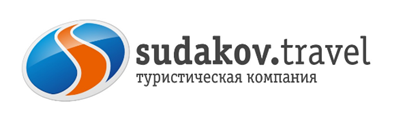 Душа кавказских гор:Осетия-Чечня- Кабардино-Балкария.Владикавказ– Куртатинское ущелье -Аланский монастырь– Грозный -Аргун-Шали- Нальчик-Голубые озёра. 
08-11.05.2024Стоимость тура:  2х м. стандарт- 16500 руб./чел (с одной кроватью)1 местный стандарт- 20300 руб./челВ стоимость тура включено:проезд Таганрог-Ростов-Владикавказ- Грозный-Аргун-Шали-Нальчик-Ростов-Таганрогпитание 3 завтракапроживание в 1-но м. 2-х мест номерах со в/у в гостинице «Шали» г. Шалисопровождение по маршрутустраховка транспортная. Дополнительно оплачивается:Национальный чеченский обед 2000 руб (обязательная доплата при покупке тура)питание, не указанное в программе личные расходывходные билеты в: Музей Кадырова  200  рпанорама Грозный  200  рПодъем на канатных дороге ~ 400 руб (Нальчик) (работает по погодным условиям)Туристическая фирма оставляет за собой право вносить изменения в программу тура без уменьшения объема программы.Особенности программы: ночные автобусные переезды, насыщенная и активная экскурсионная программа. Внимание! Стоимость входных билетов может изменяться, учитывайте это при составлении бюджета на поездку! На некоторых экскурсионных объектах бывают скидки на покупку входных билетов для школьников, студентов, пенсионеров, инвалидов. Просьба при себе иметь подтверждающие документы!Внимание! При необходимости замены автобуса, компания не гарантирует сохранение первоначальной рассадки пассажиров. 0 день 08.05.2024. Таганрог – Ростов-на-Дону – Владикавказ (~790 км)Выезд группы: из Таганрога Автовокзал, пл. Восстания,11 сбор 20:00 отправление 20:30  из Ростова (Автовокзал, пр.Сиверса,1) сбор 22:00 отправление 22:30 1 день 09.05.2024. Владикавказ, Куртатинское ущелье, Аланский монастырь, обзорная экскурсия по городу. (~60 км)Продолжительность – световой день. Утром прибытие группы в Владикавказ. Завтрак. Отправление в Куртатинское ущелье-одно из самых живописных мест Северной Осетии. Древние захоронения  и сторожевые башни,  величественный Аланский Успенский мужской монастырь и АРТ объекты никого не оставят равнодушными. Обзорная экскурсия по Владикавказу. Переезд в Шали. (130 км).  Размещение в гостинице Шали.Свободное время. 2 день.  10.05.2024 . Грозный, Аргун, Шали 08:30 Завтрак. Выезд в Грозный. (33 км). Обзорная по городу с посещением Мечети «Сердце Чечни», музея им. А.-Х. Кадырова и Аллеи Славы, Национального музея Чеченской республики, вертолетной площадки с которой открывается панорама города Грозный.Возвращение в гостиницу в Шали. Национальный Чеченский обед (за доп. плату при покупке тура).Выезд в Грозный.  В 18.00. (Мы застанем вечерний Грозный  с великолепной подсветкой, отправимся в Аргун - увидим мечеть «Сердце Матери» построенной  в стиле хайтек, в Шали увидим и посетим красивейшую мечеть «Гордость мусульман».Возвращение в гостиницу в Шали ~ 21:00-21:30 Свободное время3 день.  11.05.2024. Нальчик. Голубое озеро. 07:30 Завтрак. Освобождение номеров. Отправление в г. Нальчик (214 км)Автобусно-пешеходная экскурсия по г. Нальчик.  Мы прогуляемся вокруг Курортного озера, посетим источник «Нальчик». При работе канатно-кресельной дороги (работает по погодным условиям), поднимемся на вершину  М. Кизиловка . Здесь расположен оригинальный ресторан, сделанный в виде головы богатыря с факелом в руке. Отсюда открывается красивейший вид на постепенно поднимающиеся до самого неба горные хребты. На заднем плане этой панорамы, на фоне голубого неба, высятся белоснежные вершины Безенгийской стены «Коштантау» (5152,4 м) и «Дыхтау» (5198 м).Далее  отправимся на Голубое озеро (40 км) – Церик-Кель по — балкарски, самое загадочное озеро Кавказа — восхитительная жемчужина Черекского ущелья. Пронзительная голубизна озера  в солнечный день может меняться до сине-зеленого, темного и даже черного цвета в зависимости от положения  человека. Любоваться озером можно одновременно с «дегустацией» местных шашлыков, лепешек с мясом.  Работы местных мастериц — кружевные шали, ажурные кофточки – украшают дорожки вокруг озера. Здесь можно приобрести понравившиеся изделия.  Обед (за доп. плату).  Отъезд группы в Таганрог/Ростов  17:30-18:0012.05.2024 Прибытие Ростов/Таганрог ~ 02:00/03:00  